PENINGKATAN AKTIVITAS BELAJAR SISWA PADA BIDANG STUDI PENDIDIKAN AGAMA ISLAM MELALUI STRATEGI INDEKS CARD MATCH (MENCARI PASANGAN)  DI KELAS V SD NEGERI RAPAMBINOPOKA DESA LALOMBODA KEC.LALONGGASUMEETO KAB. KONAWE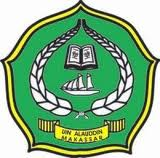 Skripsi Diajukan Sebagai Syarat Mencapai Gelar Sarjana Pendidikan  Islam pada Program Studi Pendidikan Agama IslamOLEHRUSLAN20100107-00808FAKULTAS KEGURUAN DAN ILMU PENDIDIKAN UNIVERSITAS ISLAM NEGERI (UIN)MAKASSAR 2011PENGESAHAN SKRIPSI	Skripsi yang berjudul Peningkatkan Aktivitas Belajar Siswa pada Bidang Studi Pendidikan Agama Islam Melalui Strategi Indeks Card Match (Mencari Pasangan)  di Kelas V SD Negeri Rapambinopoka Desa Lalomboda Kec. Lalonggasumeeto Kab. Konawe, yang diajukan oleh saudara RUSLAN, telah diuji dan dipertanggungjawabkan dalam Ujian Skripsi yang diselenggarakan pada hari Rabu tanggal 16 November  2011  dan dinyatakan telah dapat diterima sebagai salah satu syarat untuk memperoleh gelar Sarjana Pendidikan Islam, dengan beberapa perbaikan.	Kendari,  16 November 2011 MDEWAN PENGUJIKetua			: Dra. Hj. St. Kuraedah, M.Ag         (		         	)Sekretaris		: Drs. Masdin, M.Pd	                      (			)Anggota		: Dra. Hj.St. Fatimah Kadir, MA      (			)			: Dra.Marlina Gazali, M.Pd.I           (			)						Diketahui Oleh:						Ketua STAIN Sultan Qaimuddin						Kendari						Dr. H. Nur Alim, M.Pd						NIP.19650504 199103 1005KEMENTERIAN AGAMASEKOLAH TINGGI AGAMA ISLAM NEGERI(STAIN) KENDARI JURUSAN TARBIYAHJalan Sultan Qaimuddin No. 17 Telp. (0401) 393711 Fax. 393710PERSETUJUAN PEMBIMBINGSkripsi yang berjudul “Peningkatkan Aktivitas Belajar Siswa pada Bidang Studi Pendidikan Agama Islam Melalui Strategi Indeks Card Match (Mencari Pasangan)  di Kelas V SD Negeri Rapambinopoka Desa Lalomboda Kec. Lalonggasumeeto Kab. Konawe, yang diajukan oleh saudara RUSLAN, Mahasiswa Jurusan Tarbiyah  Program Studi Pendidikan Agama Islam Sekolah Tinggi Agama Islam Negeri (STAIN) Sultan Qaimuddin Kendari, telah diperiksa oleh pembimbing dan dinyatakan dapat dilanjutkan pada ujian Skripsi.Kendari,  November  2011PERNYATAAN KEASLIAN SKRIPSI	Dengan penuh kesadaran, penulis yang bertanda tangan di bawah ini menyatakan bahwa skripisi ini benar-benar hasil karya penulis sendiri. Jika kemudian hari terbukti bahwa ia merupakan duplikat, tiruan, plagiat, dibuat atau dibantu orang lain secara keseluruhan atau sebagian, maka skripsi dan gelar yang diperoleh karenanya batal demi hukum.								Kendari,  November 2011								Penulis						RUSLAN            20100107-00808KATA PENGANTARبسم الله الرحمن الرحيمالحمد لله رب العالمين و الصلاة و السلام على أشرف الأنبياء و المرسلين و على آله و أصحابه أجمعين. أما بعدPuji syukur penulis panjatkan kehadirat Allah SWT, karena berkat limpahan Rahmat dan Hidayah-Nya penulis diberi kekuatan sehingga dapat menyelesaikan penyusunan skripsi ini dengan baik. Salawat dan salam semoga tetap tercurah kepada baginda Rasulullah SAW, keluarga dan para sahabatnya yang telah memperjuangkan agama Islam yang merupakan agama yang diridhai Allah SWT agar tetap terjaga hingga Yaumil akhir kelak.Selama penulis mengenyam pendidikan di Pergutuan Tinggi, banyak pihak yang telah berjasa dalam memberikan bantuan baik secara moril maupun materil. Untuk itu penulis  mengucapkan terima kasih kepada :Bapak Prof. Dr. H. Abdul Qadir Gassing, MS sekalu Rektor UIN Makassar yang telah memberi kesempatan kepada penulis untuk menempuh pendidikan di UIN Makassar.Bapak Dr. Shalehuddin Yasin, M.Ag., selaku dekan Fakultas Tarbitah UIN Makassar yang telah mengarahkan penulis dalam  menempuh pendidikan di Jurusan Tarbiyah UIN Makassar.Bapak Dr. H. Nur Alim Basri, M.Pd selaku Ketua STAIN Kendari yang telah memberikan arahan dan pembinaan guna keberhasilan studi peneliti.Ibu Dra. Hj. St. Kuraedah, M.Ag selaku pengelola Duel Mode Syistem (DMS) Kelas Mitra  STAIN Kendari senantiasa memberikan dorongan kepada penulis untuk menyelesaikan studi.Ibu Dra. Hj. St. Fatimah Kadir, MA selaku pembimbing yang telah meluangkan waktunya dalam memberikan bimbingan dan arahan selama penyelesaian skripsi.Kepada ke dua orang tua penulis (Alm. Husa & Tini)  yang telah membesarkan, membimbing penulis hingga penyelesaian studi ini.Kepada istri  (Neltin) dan anak-anakku tercinta (Nur Inayatul Fadilah, Muh. Rahmatul Fadillah) yang menjadi insirasi bagi penulis selama menyelesaikan stusi.Segenap dosen serta seluruh staf  lingkungan STAIN Kendari.Kepala sekolah, guru dan murid-murid kelas V SD Negeri Rampambinopaka yang telah membantu penulis dalam pengumpulan data penelitian ini.Penulis menyadari dengan segala kerendahan hati bahwa skripsi ini masih jauh dari kesempurnaan, oleh karena itu kritik dan saran yang sifatnya membangun sangat diharapkan dan semoga skripsi ini dapat bermanfaat khususnya dalam dunia pendidikan.     Kendari, November 2011    PenulisRUSLAN            20100107-00808DAFTAR ISIHALAMAN JUDUL …………………………………………………….   iPERNYATAAN KEASLIAN SKRIPSI …………………………………	iiPERSETUJUAN PEMBIMBING ………………………………………  iiiKATA PENGANTAR …………………………………………………… ivDAFTAR ISI …………………………………………………………….	viABSTRAK ……………………………………………………………….	 viiiBAB I PENDAHULUANLatar Belakang …………………………………………………	1Identifikasi Masalah …………………………………………..	5Rumusan Masalah……………………………………………….	5Hipotesis Penelitian…………………………………………….	6Tujuan Penelitian ……………………………………………...	6Manfaat Penelitian……………………………………………..	6Definisi Operasional……………………………………………	7BAB II KAJIAN TEORIHakekat Strategi Indeks Card Match (Mencari Pasangan) ……..  8Konsep Dasar Strategi Pembelajaran ……………………….. 8Deskripsi Strategi Indeks Card Match (Mencari Pasangan)..	11Hakikat Aktivitas Belajar Siswa……………………………….	14Penelitian Relevan ……………………………………………..	20Kerangka Berpikir ……………………………………………..	21BAB III METODOLOGI PENELITIANJenis Penelitian ………………………………………………..	23Waktu dan Tempat Penelitian………………………………….	23Faktor yang diselidiki…………………………………………	24Prosedur Penelitian ……………………………………………	24Teknik Pengumpulan Data…………………………………….	28Teknik Analisis Data………………………………………….	28Indikator Kinerja ………………………………………………	29BAB IV HASIL DAN PEMBAHASANKondisi Obyektif Lokasi PenelitianSejarah Berdirinya SD Negeri Rampambinopaka ………..     30Keadaan Guru …………………………………………….	31Keadaan Siswa ……………………………………………    32Keadaan Sarana dan Prasarana ……………………….……  33       Hasil Penelitian…………………………………………….	35Pelaksanaan Siklus I…………………………………..	35Pelaksanaan Siklus II…………………………….……	41Hasil Pengamatan Aktivitas Siswa ……………………	46Hasil Pengamatan Aktivitas Guru …………………….	51Hasil Tes Evaluasi ……………………………….……	56Pembahasan……………………………………………….	58BAB V PENUTUPKesimpulan…………………………………………………..	60Saran…………………………………………………………	61DAFTAR PUSTAKAABSTRAKRUSLAN , NIM.20100107-00808, Peningkatkan Hasil Belajar Pada Bidang Studi Pendidikan Agama Islam Melalui Strategi Indeks Card Match   di Kelas V SD Negeri Rapambinopaka Desa Lalombonda Kec. Lalonggasumeeto Kab. Konawe  (dibimbing oleh Ibu Dra. Hj. St. Fatimah Kadir, MA)Salah satu profesionalisme yang tarus dimiliki oleh guru khususnya dalam proses pembelajaran adalah menciptakan suasana permbelajaran yang menyenangkan yang melibatkan keterlibatan aktif dari siswa. Untuk menciptakan kegiatan pembelajaran yang aktif, maka dibutuhkan strategi pembelajaran yang mampu menjadikan siswa untuk berpastisipasi aktif dalam kegiatan pembelajaran. Untuk itu guru dituntut untuk mampu menggunakan strategi pembelajaran yang dapat meningkatkan aktivitas dan prestasi belajar siswa, salah satunya yaitu dengan menggunakan strategi indeks card match.Rumusan masalah dalam penelitian ini apakah strategi indeks card match dapat  meningkatkan aktivitas belajar siswa pada bidang studi pendidikan agama Islam  di kelas V SD Negeri Rapambinopoka Desa Lalomboda Kec.Lalonggasumeeto Kab. Konawe dengan tujuan memperoleh data sejauh mana strategi indeks card match dapat meningkatkan aktivitas belajar siswa pada bidang studi Pendidikan Agama Islam  di kelas V SD Negeri Rapambinopoka Desa Lalomboda Kec.Lalonggasumeeto.Penelitia ini merupakan jenis penelitian tindakan kelas yang dicirikan dengan istilah siklus. Peneliti berperan sebagai guru yang menerapkan secara langsung strategi indeks card match.Hasil penelitin menunjukkan bahwa aktivitas siswa pada  siklus I  pertemuan pertama persentase aktivitas siswa yang masuk dalam kategori sangat aktif dan aktif sebesar 58% dan siswa yang berada pada kategori cukup aktif dan kurang aktif sebesar 42%. kemudian pad pertemuan ke dua mengalami peningkatan dimana siswa yang sangat aktif dan aktif sebesar 76% sedangkan untuk siswa yang masuk dalam ketegori cukup aktif dan kurang aktif sebesar 24%. Pada siklus II pertemuan pertama siswa yang berada pada kategori sangat aktif dan aktif sebesar 82% dan siswa yang berada pada karegori cukup aktif dan kurang aktif sebesar 18%. Kemudian pada pertemuan ke dua kategori siswa yang sangat aktif dan aktif meningkat menjadi 94% dan siswa yang berada pada karegori cukup aktif hanya 6%. Sedangkan hasil belajar siswa manunjukkan bahwa siswa yang tuntas kegiatan pembelajarannya pada siklus I sebanyak 12 orang atau 71% dan siswa yang tidak tuntas kegiatan pembelajarannya sebanyak 5 orang atau 29%. Kemudian hasil evaluasi yang dilakukan oleh guru mengalami peningkatan pada siklus II dimana siswa yang tuntas kegiatan pembelajarannya sebanyak 15 orang atau 88% dan siswa yang tidak tuntas kegiatan pembelajarannya sebanyak 2 orang atau 12%.DAFTAR TABELPembimbing Dra. Hj. St. Fatimah Kadir, MANip. 196709231993032003MengetahuiPengelola DMS Kelas Mitra STAIN Kendari                 Dra. Hj. St. Kuraedah, M. Ag                NIP. 196312231991022003TabelIsiHal1Keadaan guru SD Negeri Rapambinopaka…………………….322Keadaan Siswa SD Negeri Rapambinopaka ……………….....303Keadaan Saran dan Prasarana SD Negeri Rapambinopaka ….314Analisis Aktivitas Siswa Siklus I Pertemuan Pertama ……………..425Analisis Aktivitas Siswa Siklus I Pertemuan Ke dua………………436Analisis Aktivitas Siswa Siklus II Pertemuan Pertama ……………..457Analisis Aktivitas Siswa Siklus II Pertemuan Ke dua………………468Analisis Aktivitas Guru Siklus I Pertemuan Pertama ……………..489Analisis Aktivitas Guru Siklus I Pertemuan Ke dua………………4910Analisis Aktivitas Guru Siklus II Pertemuan Pertama ……………..5111Analisis Aktivitas Guru Siklus II Pertemuan Ke dua……….………5212Hasil Belajar Siklus I  ………........................................................5313Hasil Belajar Siswa Siklus II ……………………………………….55